Publicado en  el 27/03/2014 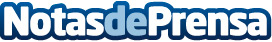 La Policía Nacional desarticula el grupo de asaltantes de establecimientos más activo de AndalucíaEl cabecilla está relacionado con conocidos aluniceros de Madrid actualmente en prisiónDatos de contacto:Policia NacionalNota de prensa publicada en: https://www.notasdeprensa.es/la-policia-nacional-desarticula-el-grupo-de_1 Categorias: Andalucia http://www.notasdeprensa.es